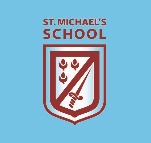              Key Stage 1 Curriculum Plan overview 2021/22 (Year 1)               Over the Autumn term Y1 children take part in transition activities.*Charanga                          Curriculum DriversCurriculum DriversCurriculum DriversCurriculum DriversSpiritualityEnquiryKnowledge of the WorldPossibilitiesTerm 1Term 2Term 3Term 4Term 5Term 6Main TopicAll about Me and where I live.All about Me and where I live.London past and present.London past and present.My worldKings & QueensQueen Elizabeth 11Main TopicMy family and IMy village and schoolMy capital city:London Great fire of LondonAfricaKings & QueensQueen Elizabeth 11Starting QuestionsWhen were you born?Where do you live? What is that place like?When were you born?Where do you live? What is that place like?What countries make up the UK?What are capital cities?What countries make up the UK?What are capital cities?If you could travel anywhere in the world; where would you go and why?What is the role of a Monarch?Main Subject DriversHistoryGeography & ScienceHistoryGeography & ScienceHistoryGeography HistoryGeography Geography, Science & HistoryGeography, Science & HistoryVisits and visitorsLocal area walkAutumn walk.Walk to churchLocal area walkAutumn walk.Walk to churchSpring walkChurch TrailBirds of prey workshop/ Tropical Roadshow workshop/GFL workshop?Spring walkChurch TrailBirds of prey workshop/ Tropical Roadshow workshop/GFL workshop?TBCBlack Park Country Park?Windsor great Park?Royal Ascot?TBCBlack Park Country Park?Windsor great Park?Royal Ascot?Entry point/Hook    Family trees. Baby photos.                                               Local area walk.    Family trees. Baby photos.                                               Local area walk.Let’s go back in time.  GFL video clipMagic Grandad video clip GFLLet’s go back in time.  GFL video clipMagic Grandad video clip GFLAn invitation to ride on Aladdin’s Magic Carpet- Disney Clip- ‘A Whole New World’Film clip of Queen Elizabeth 11 coronation, wedding.FinaleAssembly – Ourselves / Science – Seasons & TimeDisplay – Look at me / SeasonsAssembly – Ourselves / Science – Seasons & TimeDisplay – Look at me / Seasons   Assembly – Great Fire of London (Spr.2)Display – Great Fire of London    Assembly – Great Fire of London (Spr.2)Display – Great Fire of London Assembly – Africa / Royal Family Display - Henri Rousseau Assembly – Africa / Royal Family Display - Henri Rousseau Brain BuildersMy timeline.       Christmas decorationLondon landmarksModel Tudor buildings Explore a different country.Animals in danger.If I were King or Queen Design a hat/crown MathematicsMaths MasteryNumbers within 10 & 20Addition & SubtractionShapes & PatternsDaily Maths meetingsMaths MasteryNumbers within 10 & 20Addition & SubtractionShapes & PatternsDaily Maths meetingsMaths MasteryTime.          Fractions.Measure – Length & MassCalculation strategiesNumber & Place valueAddition & SubtractionDaily Maths meetingsMaths MasteryTime.          Fractions.Measure – Length & MassCalculation strategiesNumber & Place valueAddition & SubtractionDaily Maths meetingsMaths MasteryNumbers to 50 & beyond.Addition & Subtraction.Money.    Measure – Capacity & Volume.Multiplication & Division.Daily Maths meetingsMaths MasteryNumbers to 50 & beyond.Addition & Subtraction.Money.    Measure – Capacity & Volume.Multiplication & Division.Daily Maths meetingsScienceSeasonal Changes - Autumn walkWeather chart Plants – identifying flowers, plants & trees                  Sunflowers/planting bulbs            Understanding animals – Animals in the North Pole                                        Animals in winterSeasonal Changes - Autumn walkWeather chart Plants – identifying flowers, plants & trees                  Sunflowers/planting bulbs            Understanding animals – Animals in the North Pole                                        Animals in winterSeasonal changes – Spring walk     Weather                                                       Summer                         Understanding animals and humans                                   Investigate living things            Investigate Materials                                                                                                                        Understanding plants                                                 Ext. Materials -GFL BuildingsSeasonal changes – Spring walk     Weather                                                       Summer                         Understanding animals and humans                                   Investigate living things            Investigate Materials                                                                                                                        Understanding plants                                                 Ext. Materials -GFL BuildingsSeasonal changes – Spring walk     Weather                                                       Summer                         Understanding animals and humans                                   Investigate living things            Investigate Materials                                                                                                                        Understanding plants                                                 Ext. Materials -GFL BuildingsSeasonal changes – Spring walk     Weather                                                       Summer                         Understanding animals and humans                                   Investigate living things            Investigate Materials                                                                                                                        Understanding plants                                                 Ext. Materials -GFL BuildingsCommunicationEngage in meaningful discussions in all areas of the curriculum.Listen to and learn a wide range of subject specific vocabulary.Through reading identify vocabulary that enriches and enlivens stories.Speak to small and larger audiences at frequent intervals.Practise and rehearse sentences and stories, gaining feedback on the overall effect and use of standard English.Listen to and tell stories often so as to internalise the structure.Debate issues and formulate well- constructed points.Engage in meaningful discussions in all areas of the curriculum.Listen to and learn a wide range of subject specific vocabulary.Through reading identify vocabulary that enriches and enlivens stories.Speak to small and larger audiences at frequent intervals.Practise and rehearse sentences and stories, gaining feedback on the overall effect and use of standard English.Listen to and tell stories often so as to internalise the structure.Debate issues and formulate well- constructed points.Engage in meaningful discussions in all areas of the curriculum.Listen to and learn a wide range of subject specific vocabulary.Through reading identify vocabulary that enriches and enlivens stories.Speak to small and larger audiences at frequent intervals.Practise and rehearse sentences and stories, gaining feedback on the overall effect and use of standard English.Listen to and tell stories often so as to internalise the structure.Debate issues and formulate well- constructed points.Engage in meaningful discussions in all areas of the curriculum.Listen to and learn a wide range of subject specific vocabulary.Through reading identify vocabulary that enriches and enlivens stories.Speak to small and larger audiences at frequent intervals.Practise and rehearse sentences and stories, gaining feedback on the overall effect and use of standard English.Listen to and tell stories often so as to internalise the structure.Debate issues and formulate well- constructed points.Engage in meaningful discussions in all areas of the curriculum.Listen to and learn a wide range of subject specific vocabulary.Through reading identify vocabulary that enriches and enlivens stories.Speak to small and larger audiences at frequent intervals.Practise and rehearse sentences and stories, gaining feedback on the overall effect and use of standard English.Listen to and tell stories often so as to internalise the structure.Debate issues and formulate well- constructed points.Engage in meaningful discussions in all areas of the curriculum.Listen to and learn a wide range of subject specific vocabulary.Through reading identify vocabulary that enriches and enlivens stories.Speak to small and larger audiences at frequent intervals.Practise and rehearse sentences and stories, gaining feedback on the overall effect and use of standard English.Listen to and tell stories often so as to internalise the structure.Debate issues and formulate well- constructed points.ReadingIn Key Stage 1, children will have the opportunity to develop their skills as an effective reader. They will:• Listen to traditional tales.
• Listen to a range of texts.
• Learn some poems by heart.
• Become familiar with a wide range of texts of different lengths.
• Discuss books.
• Build up a repertoire of poems to recite.
• Use the class and school libraries.
• Listen to short novels over time.In Key Stage 1, children will have the opportunity to develop their skills as an effective reader. They will:• Listen to traditional tales.
• Listen to a range of texts.
• Learn some poems by heart.
• Become familiar with a wide range of texts of different lengths.
• Discuss books.
• Build up a repertoire of poems to recite.
• Use the class and school libraries.
• Listen to short novels over time.In Key Stage 1, children will have the opportunity to develop their skills as an effective reader. They will:• Listen to traditional tales.
• Listen to a range of texts.
• Learn some poems by heart.
• Become familiar with a wide range of texts of different lengths.
• Discuss books.
• Build up a repertoire of poems to recite.
• Use the class and school libraries.
• Listen to short novels over time.In Key Stage 1, children will have the opportunity to develop their skills as an effective reader. They will:• Listen to traditional tales.
• Listen to a range of texts.
• Learn some poems by heart.
• Become familiar with a wide range of texts of different lengths.
• Discuss books.
• Build up a repertoire of poems to recite.
• Use the class and school libraries.
• Listen to short novels over time.In Key Stage 1, children will have the opportunity to develop their skills as an effective reader. They will:• Listen to traditional tales.
• Listen to a range of texts.
• Learn some poems by heart.
• Become familiar with a wide range of texts of different lengths.
• Discuss books.
• Build up a repertoire of poems to recite.
• Use the class and school libraries.
• Listen to short novels over time.In Key Stage 1, children will have the opportunity to develop their skills as an effective reader. They will:• Listen to traditional tales.
• Listen to a range of texts.
• Learn some poems by heart.
• Become familiar with a wide range of texts of different lengths.
• Discuss books.
• Build up a repertoire of poems to recite.
• Use the class and school libraries.
• Listen to short novels over time.WritingIn Key Stage 1 children will write: about personal experiences, real events, poetry and for different purposes (which are all statutory at KS1)Throughout Key Stage 1, through all curriculum areas and across both years, children will have the opportunity to write:In Key Stage 1 children will write: about personal experiences, real events, poetry and for different purposes (which are all statutory at KS1)Throughout Key Stage 1, through all curriculum areas and across both years, children will have the opportunity to write:In Key Stage 1 children will write: about personal experiences, real events, poetry and for different purposes (which are all statutory at KS1)Throughout Key Stage 1, through all curriculum areas and across both years, children will have the opportunity to write:In Key Stage 1 children will write: about personal experiences, real events, poetry and for different purposes (which are all statutory at KS1)Throughout Key Stage 1, through all curriculum areas and across both years, children will have the opportunity to write:In Key Stage 1 children will write: about personal experiences, real events, poetry and for different purposes (which are all statutory at KS1)Throughout Key Stage 1, through all curriculum areas and across both years, children will have the opportunity to write:In Key Stage 1 children will write: about personal experiences, real events, poetry and for different purposes (which are all statutory at KS1)Throughout Key Stage 1, through all curriculum areas and across both years, children will have the opportunity to write:WritingNarrativeWrite stories set in places pupils have beenWrite stories with imaginary settingsWrite stories and plays that use the language of fairy tales and traditional talesWrite stories that mimic significant authorsWrite narrative diariesWHOLE SCHOOL TEXT – Amazing grace by Mary HoffmanNon Fiction Write labelsWrite listsWrite captionsWrite instructionsWrite recountsWrite glossariesPresent informationWrite non-chronological reports                                                                                                                   WHOLE SCHOOL TEXT – PoetryWrite poems that use pattern, rhyme and description.Write nonsense and humorous poems and limericks                                                                                                                                                                                                                                             WHOLE SCHOOL TEXT – NarrativeWrite stories set in places pupils have beenWrite stories with imaginary settingsWrite stories and plays that use the language of fairy tales and traditional talesWrite stories that mimic significant authorsWrite narrative diariesWHOLE SCHOOL TEXT – Amazing grace by Mary HoffmanNon Fiction Write labelsWrite listsWrite captionsWrite instructionsWrite recountsWrite glossariesPresent informationWrite non-chronological reports                                                                                                                   WHOLE SCHOOL TEXT – PoetryWrite poems that use pattern, rhyme and description.Write nonsense and humorous poems and limericks                                                                                                                                                                                                                                             WHOLE SCHOOL TEXT – NarrativeWrite stories set in places pupils have beenWrite stories with imaginary settingsWrite stories and plays that use the language of fairy tales and traditional talesWrite stories that mimic significant authorsWrite narrative diariesWHOLE SCHOOL TEXT – Amazing grace by Mary HoffmanNon Fiction Write labelsWrite listsWrite captionsWrite instructionsWrite recountsWrite glossariesPresent informationWrite non-chronological reports                                                                                                                   WHOLE SCHOOL TEXT – PoetryWrite poems that use pattern, rhyme and description.Write nonsense and humorous poems and limericks                                                                                                                                                                                                                                             WHOLE SCHOOL TEXT – NarrativeWrite stories set in places pupils have beenWrite stories with imaginary settingsWrite stories and plays that use the language of fairy tales and traditional talesWrite stories that mimic significant authorsWrite narrative diariesWHOLE SCHOOL TEXT – Amazing grace by Mary HoffmanNon Fiction Write labelsWrite listsWrite captionsWrite instructionsWrite recountsWrite glossariesPresent informationWrite non-chronological reports                                                                                                                   WHOLE SCHOOL TEXT – PoetryWrite poems that use pattern, rhyme and description.Write nonsense and humorous poems and limericks                                                                                                                                                                                                                                             WHOLE SCHOOL TEXT – NarrativeWrite stories set in places pupils have beenWrite stories with imaginary settingsWrite stories and plays that use the language of fairy tales and traditional talesWrite stories that mimic significant authorsWrite narrative diariesWHOLE SCHOOL TEXT – Amazing grace by Mary HoffmanNon Fiction Write labelsWrite listsWrite captionsWrite instructionsWrite recountsWrite glossariesPresent informationWrite non-chronological reports                                                                                                                   WHOLE SCHOOL TEXT – PoetryWrite poems that use pattern, rhyme and description.Write nonsense and humorous poems and limericks                                                                                                                                                                                                                                             WHOLE SCHOOL TEXT – NarrativeWrite stories set in places pupils have beenWrite stories with imaginary settingsWrite stories and plays that use the language of fairy tales and traditional talesWrite stories that mimic significant authorsWrite narrative diariesWHOLE SCHOOL TEXT – Amazing grace by Mary HoffmanNon Fiction Write labelsWrite listsWrite captionsWrite instructionsWrite recountsWrite glossariesPresent informationWrite non-chronological reports                                                                                                                   WHOLE SCHOOL TEXT – PoetryWrite poems that use pattern, rhyme and description.Write nonsense and humorous poems and limericks                                                                                                                                                                                                                                             WHOLE SCHOOL TEXT – ComputingPurple Mash/Logging onOnline safety. Digi-mapsPurple Mash/Logging onOnline safety. Digi-mapsPurple MashGoogle EarthPurple MashGoogle EarthPurple Mash/CodingPurple Mash/CodingHistoryAut.1 My life so far…. Timeline.            Vincent Van Gogh                                   Remembrance.                             Guy Fawkes.Aut.1 My life so far…. Timeline.            Vincent Van Gogh                                   Remembrance.                             Guy Fawkes.Significant historical events – Great fire of LondonSignificant historical events – Great fire of LondonOur Monarchy- Past and PresentOur Monarchy- Past and PresentGeographyAut.2                        Local Environment                         Geographical Features/LanguageComparing human features of different localities.Aut.2                        Local Environment                         Geographical Features/LanguageComparing human features of different localities.My CountryMap work- UK- London (Capital City)My CountryMap work- UK- London (Capital City)Continents & Oceans.Comparing human features of different localities.Weather & climates.Continents & Oceans.Comparing human features of different localities.Weather & climates.Music*Hey You!Hip Hop – exploring pulse, rhythm & pitchClass assembly.Christmas Production     *Rhythm in the way we walk.Reggae – Listen to and appraise different types of music.Class assembly.I SING POP (whole school)     *Rhythm in the way we walk.Reggae – Listen to and appraise different types of music.Class assembly.I SING POP (whole school)* In the groove.Listen and appraise. Pulse.Perform. *Your Imagination.Listen and appraise. Move.Introduction to recorder.                       Class assembly.              Introduction to recorder.* In the groove.Listen and appraise. Pulse.Perform. *Your Imagination.Listen and appraise. Move.Introduction to recorder.                       Class assembly.              Introduction to recorder.Art                    Colour mixing Painting skills/techniques.  Self-portraits.  Seasonal artwork.Van Gogh - Sunflower displaySculpture – Clay hedgehogs                    Colour mixing Painting skills/techniques.  Self-portraits.  Seasonal artwork.Van Gogh - Sunflower displaySculpture – Clay hedgehogsPaint/Collage techniques - GFL class display Winter displayPaint/Collage techniques - GFL class display Winter displayHenry Rousseau – Tiger in Tropical storm/Jungle with lion.Observational drawings and water colour paintings of plants.Henry Rousseau – Tiger in Tropical storm/Jungle with lion.Observational drawings and water colour paintings of plants.Design TechnologyAnd Food for LifePaper /collage sunflowersPinecone owlets.Christmas cooking.Designing & making tree decorationsChristmas & Thank you cardsPaper /collage sunflowersPinecone owlets.Christmas cooking.Designing & making tree decorationsChristmas & Thank you cardsHealthy diet. Food groupsPancakesEaster cookingEaster baskets/ Easter cardsHealthy diet. Food groupsPancakesEaster cookingEaster baskets/ Easter cardsHats for Ascot.Crowns.Fruit salad/kebabsThank you cardsHats for Ascot.Crowns.Fruit salad/kebabsThank you cardsReligious EducationDiscovery scheme of work.Christianity.Creation story. Christmas Story.Diwali festival of lightDiscovery scheme of work.Christianity.Creation story. Christmas Story.Diwali festival of lightChristianity. Jesus as a friend.  Easter Story.Palm Sunday.Chinese New YearChristianity. Jesus as a friend.  Easter Story.Palm Sunday.Chinese New YearJudaismShabbat   ChanukahJudaismShabbat   ChanukahPSHERelationshipsWhat is the same and different about us? Who is special to us?RelationshipsWhat is the same and different about us? Who is special to us?Health and wellbeingWhat helps us stay healthy?Living in the wider worldWhat can we do with money?Health and wellbeingWho helps us to keep safe?Living in the wider worldHow can we look after each other & the world?Physical EducationGymnastics-Movement/GamesDanceGymnastics-Movement/GamesDanceDance/Games/SkillsDance/Games/SkillsGames/Skills/ GymnasticsGames/Skills/ Gymnastics